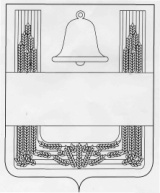 Совет депутатов сельского поселения Елец-Маланинский сельсовет Хлевенского муниципального района  Липецкой областитридцать седьмая сессия Совета депутатовчетвертого созываРЕШЕНИЕ20.09.2012 г.                  с.Елец-Маланино                              № 88О внесении изменений в Положение «О земельном налогена территории сельского поселения Елец-Маланинскийсельсовет Хлевенского муниципального районаЛипецкой области»Рассмотрев представленный главой администрации проект «Изменений в «Положение о земельном налоге на территории  сельского поселения Елец-Маланинский сельсовет Хлевенского муниципального района Липецкой области» принятое решением Совета депутатов сельского поселения   Елец-Маланинский сельсовет от 27.11.2009 г. № 111 (в редакции решений  от 19.03.2010 г. № 08, 27.10.2010 г. № 21, 23.03.2011 г. № 39), учитывая мнение депутатской комиссии по соблюдению законности, правовым вопросам, земельным  отношениям и экологии, Совет депутатов сельского поселения Елец-Маланинский сельсоветРЕШИЛ:1. Принять изменения в Положение «О земельном налоге на территории сельского поселения Елец-Маланинский сельсовет Хлевенского муниципального района  Липецкой области». (Прилагается)2. Направить изменения  в Положение «О земельном налоге на территории сельского поселения Елец-Маланинский сельсовет Хлевенского муниципального района  Липецкой области» главе сельского поселения Елец-Маланинский сельсовет для  подписания и обнародования.  3. Настоящее решение вступает в силу со дня его подписания.Председатель Совета депутатовсельского  поселения Елец-Маланинский сельсовет			 	В.С.ЛевыкинПриложение к решениюСовета депутатов сельского поселения Елец-Маланинскийсельсовет от 20.09.2012г.№ 88Изменения в Положение «О земельном налоге на территории  сельского поселения Елец-Маланинский сельсовет Хлевенского муниципального района Липецкой области»Статья 1.Внести в Положение  «О земельном налоге на территории  сельского поселения Елец-Маланинский сельсовет Хлевенского муниципального района Липецкой области» утвержденное решением Совета депутатов сельского поселения Елец-Маланинский сельсовет  от  27.11.2009 г. № 111 (в редакции решений  от 19.03.2010 г. № 08, 27.10.2010 г. № 21, 23.03.2011 г. № 39),  следующие изменения:1. В п. 4.3. ст. 4. цифру «1» заменить на цифру «5».Статья 2.Настоящие изменения  вступают в силу не ранее, чем по  истечении  одного месяца со дня официального опубликования и распространяются на правоотношения, возникшие с 1 января 2012 года.Глава сельского  поселения Елец-Маланинский сельсовет				     В.С.Левыкин